SC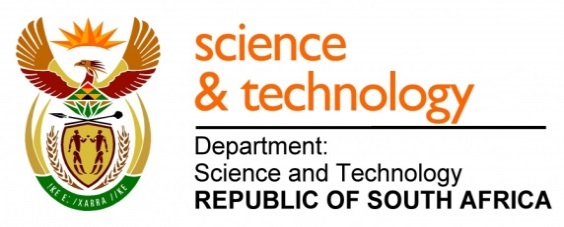 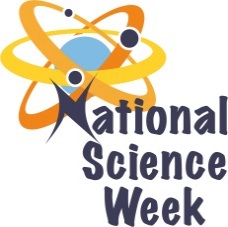 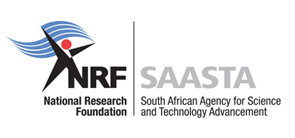 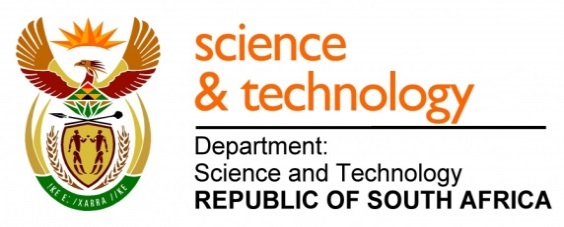 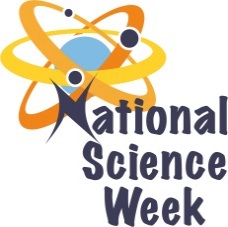 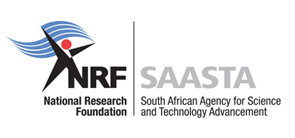 ORGANISATION NAME: 	ORGANISATION NAME: 	ORGANISATION NAME: 	>SCIENCE EDUCATION BEYOND BOUNDARIES>SCIENCE EDUCATION BEYOND BOUNDARIES>SCIENCE EDUCATION BEYOND BOUNDARIES>SCIENCE EDUCATION BEYOND BOUNDARIES>SCIENCE EDUCATION BEYOND BOUNDARIES>SCIENCE EDUCATION BEYOND BOUNDARIES>SCIENCE EDUCATION BEYOND BOUNDARIESCONNECT WITH US ONLINECONNECT WITH US ONLINECONNECT WITH US ONLINECONNECT WITH US ONLINETwitter: >N/A>N/A>N/A>N/A>N/ACONNECT WITH US ONLINECONNECT WITH US ONLINECONNECT WITH US ONLINECONNECT WITH US ONLINEFacebook:>N/A>N/A>N/A>N/A>N/ACONNECT WITH US ONLINECONNECT WITH US ONLINECONNECT WITH US ONLINECONNECT WITH US ONLINEWebsite: >N/A>N/A>N/A>N/A>N/ADATE OF ACTIVITY (IN AUGUST 2017)DISTRICT WHERE ACTIVITY BEING HELDVENUE WHERE ACTIVITY IS TAKING PLACEVENUE WHERE ACTIVITY IS TAKING PLACEACTIVITIES (Provide a short description of the activity)ACTIVITIES (Provide a short description of the activity)TARGET AUDIENCETIMESLOTCONTACT PERSONEMAIL ADDRESSPHONE NUMBERBOOKING REQUIRED(YES OR NO)9-10UTHUNGULU(KING CETSHWAYO)MHLATHUZE VILLAGE SOCCER GROUNDMHLATHUZE VILLAGE SOCCER GROUNDSCIENCE INVOLVED IN ROAD TRANSPORT & SAFETYSCIENCE INVOLVED IN ROAD TRANSPORT & SAFETYPUBLIC MEMBERS8:00-16:00AM  MAHLALELA 0834386247ZG NGEMA 0827872204NO5-12UTHUNGULU(KING CETSHWAYO)EMPANGENI, VULINDLELA, ESIKHAWINI, NGWELEZANE, ENSELENIEMPANGENI, VULINDLELA, ESIKHAWINI, NGWELEZANE, ENSELENISHOW: USING MOTORIZED BICYCLE TO REDUCE POLLUTION, COSTS & TRAFFIC SHOW: USING MOTORIZED BICYCLE TO REDUCE POLLUTION, COSTS & TRAFFIC PUBLIC MEMBERS8:00-16:00AM  MAHLALELA 0834386247ZG NGEMA 0827872204NO7-11UTHUNGULU(KING CETSHWAYO)EMPANGENI & RICHARDS BAY TAXI RANKSEMPANGENI & RICHARDS BAY TAXI RANKSLECTURE AND EXHIBITION ON IKS USED IN IMMUNE BOOSTING AND CURING ILLNESS LECTURE AND EXHIBITION ON IKS USED IN IMMUNE BOOSTING AND CURING ILLNESS PUBLIC MEMBERS8:00-16:00AM  MAHLALELA 0834386247ZG NGEMA 0827872204NO6 AND 9UTHUNGULU(KING CETSHWAYO)ESIKHAWINI UMFOLOZI TVET COLLEGE, UNIZULUESIKHAWINI UMFOLOZI TVET COLLEGE, UNIZULUCHESS AND MATHS GAMES COMPETITIONSCHESS AND MATHS GAMES COMPETITIONSSTUDENTS & PUBLIC MEMBERS8:00-16:00AM  MAHLALELA 0834386247ZG NGEMA 0827872204NO7-11UTHUNGULU(KING CETSHWAYO)SIGISI RESERVE, MATSHANE RESERVE, MACEKANE RESERVE, MEVAMHLOPHE RESERVESIGISI RESERVE, MATSHANE RESERVE, MACEKANE RESERVE, MEVAMHLOPHE RESERVESCIENCE SHOWS AND  MATHS TRICKSSCIENCE SHOWS AND  MATHS TRICKSPUBLIC MEMBERS & LEARNERS8:00-16:00AM  MAHLALELA 0834386247ZG NGEMA 0827872204NO7-11UTHUNGULU(KING CETSHWAYO)ENIWE RESERVE, ONGOYE RESERVE, NDABAYAKHE RESERVE, NDLANGUBO, MZINGAZIENIWE RESERVE, ONGOYE RESERVE, NDABAYAKHE RESERVE, NDLANGUBO, MZINGAZIHEALTH SERVICES, LECTURES, CHECKUP, PHYSICAL EXERCISE, etc. HEALTH SERVICES, LECTURES, CHECKUP, PHYSICAL EXERCISE, etc. PUBLIC MEMBERS8:00-16:00AM  MAHLALELA 0834386247ZG NGEMA 0827872204NO